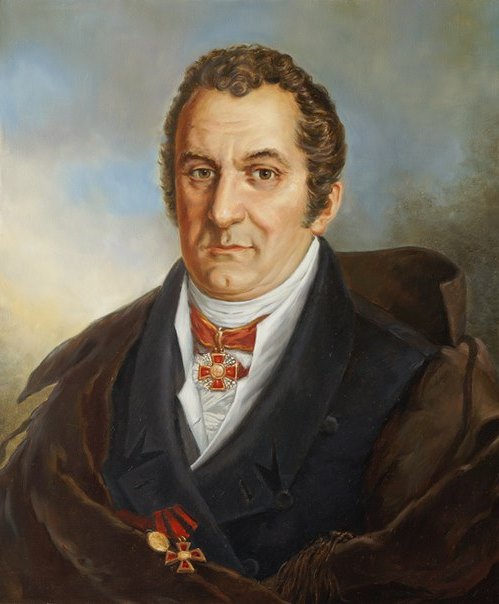 МУХИН ЕФРЕМ ОСИПОВИЧ(1766-1850) – врач, заслуженный профессор, один из основоположников русской медицины
Известно, что в развитии отечественной медицины внес свой величайший вклад русский врач - хирург, анатом, физиолог, гигиенист и судебный медик, доктор медицины, профессор Ефрем Осипович Мухин (1766-1850). Он признан одним из основоположников русской медицины. Благодаря его научным трудам из хирургии как самостоятельная дисциплина была выделена травматология, развивалась судебная медицина, получила широкое применение вакцинация.Ефрем Осипович Мухин был одним из первых в России организаторов оспопрививания. О пользе вакцинации им опубликовано 8 работ, в том числе «Краткое наставление простому народу о пользе прививания коровьей оспы (М.,1811).В описании сельских приходов можно иногда прочесть, что на Смоленщине сельские священники делали прихожанам оспопрививание. Например, в подробном описании своего прихода в селе Милюково Сычёвского уезда (ныне - Новодугинского района Смоленской области) за 1874 год священник Алексей Скворцов сообщал, что ему пришлось привить оспу не одной тысячи младенцев.Но за такими сведениями многие даже не догадывались (и сейчас не догадываются), что профессор Е.О.Мухин многое сделал для широкого внедрения самой доступной в России вакцинации, в том числе на селе, среди безграмотных крестьян. Ведь в 1802 - 1807 годы Ефрем Осипович читал свои лекции в Московской Духовной Академии «Первые начала врачебной науки». Вот так в те времена священники заменяли собой большой не достаток профессиональных медиков. Еще до Отечественной войны 1812 года в России было привито более 1 миллиона человек, что для начала ХIХ века - цифра огромная.Ефрем Осипович Мухин стал одним из основоположников анатомо-физиологического направления в медицине и учения о важнейшей роли головного мозга во всех процессах здорового и больного организма.Он фактически заложил основы травматологии в России, создав свой основной и в то время первый травматологический труд «Первые начала костоправной науки» (1806). В этом труде он разработал оригинальные методы вправления вывихов, лечения переломов и иммобилизации конечностей с соблюдением физиологического их положения и фиксацией соседних суставов.Он хорошо разбирался в других медицинских дисциплинах - в терапии и педиатрии. Важной заслугой Е.О.Мухина является разработка русской анатомической терминологии, создание курса анатомии на русском языке и анатомических кабинетов в Московском университете.В настоящее время, заходя в больничные учреждения мы даже не задумываемся, а почему хирургия и травматология являются самостоятельными отделениями?Давно просто стало обязательным и само собой разумеющимся делать детям плановые прививки или заблаговременно перед эпидемией гриппа вводить противогриппозную вакцину.Многие видели как бригады скорой медицинской помощи, прибывая на место вызова при переломах конечностей людей, накладывают так называемую транспортную иммобилизацию. Но мало кто помнит и знает, что медики делают это «по Мухину».То есть мы и сейчас пользуемся всем тем, что еще в начале далекого ХIХ века изобрел и благодаря своему организаторскому таланту внедрил профессор Е.О.Мухин.И еще один немаловажный факт - именно Ефрем Осипович подарил России замечательного русского хирурга Н.И.Пирогова, став его настоящим учителем и наставником.Ефрем Осипович Мухин родился 6 февраля (по ст.ст.26.01.) 1766 года в городе Чугуев на Украине в семье протоирея Иосифа (Осипа Григорьевича) и его супруги Марфы. Первоначальное образование получил в Харьковском духовном коллегиуме. Всего через три месяца после начала войны с Турцией 1 октября 1878 года он был зачислен в медико-хирургическую школу при только что учрежденном князем ГА. Потемкиным Елизаветградском Главном военном госпитале.Проучившись там семь месяцев в мае 1788 года Ефрем Осипович был направлен в действующую армию. Там получил большую практику «не только в одном лазарете, но и на поле битвы», в том числе во время штурма Очакова. За участие в штурме он был награжден солдатской медалью «За храбрость, оказанную при взятии Очакова», которой он всю жизнь гордился.После войны с Турцией в 1789 году, окончив Елизавет-градскую медико-хирургическую школу (ныне Кировоградский медколледж им. Е.О.Мухина), получил звание подлекаря, а затем лекаря.Первые преподавательские навыки Е.О.Мухин приобрел в Елизаветградском госпитале. Там он совмещает работу в качестве оператора (хирурга) с чтением студентам курса «О костях, вывихах, переломах и лекарственных повязках». Напомним, что все это происходило почти за 20 лет до рождения выдающегося русского хирурга Николая Пирогова (1810-1891).В 1795 году Е.О.Мухин поступил в Московский Университет, «для усовершенствования в медико - физиологических науках». Впоследствии (в 1797 - 1818 годах) он работал в московском военном генеральном госпитале (ныне - главный военный госпиталь им. Н.Н.Бурденко), где он стал руководителем первой в России терапевтической клиники.В 1802-1812 годах в Москве был первым главным врачом Голицынской больницы (ныне Городская клиническая больница № 1, которой почему то присвоили не его имя, а имя его ученика Н.И.Пирогова). Учреждение стало лучшей больницей в первопрестольной, где Е.О.Мухин произвел более 400 хирургических, акушерско-гинекологических и других операций. Там же он создал первый в России пункт скорой помощи.В месте с врачебной практикой в Москве Е.О.Мухин занимался большой преподавательской деятельно- стью. В 1800 году Ефрем Осипович в Медико-хирургической академии получил высшую ученую степень доктора медицины и хирургии. А в 1809 году в этой же академии он стал профессором, заняв кафедру анатомии и физиологии. С сентября 1813 года Ефрем Осипович - ординарный профессор Московского университета. В 1816-1817 годах, атакже с 1821 по 1826 годы Е.О.Мухин занимал должность декана врачебных наук.Зная пять иностранных языков, Ефрем Осипович переводил на русский язык западную научную медицинскую литературу. С большой заботой относился к своим студентам, за что был с теплотой прозван «отцом юношества».Безусловно, профессор Е.О.Мухин - личность в российской медицине ярчайшая. Но по сообщению авторов статьи «В поисках Мухина» («Московский журнал» №7, 2008) Н.Б.Коростелева и М.В.Кононова на их двукратные обращения к ведущим смоленским историкам медицины был получен отрицательный ответ, что им ничего не известно о связях этого великого ученого со Смоленщиной. Вероятно, в смоленской краеведческой печати - это первая статья, подробно рассматривающая данный вопрос.Но, тем не менее, богатая биография Ефрема Осиповича имеет самое прямое отношение к нашей смоленской земле.По всей видимости, до недавнего времени никто глубоко не вникал в хранящиеся в Государственном архиве Смоленской области (ГАСО) сведения федяевского священника Иоанна Барсова за 10 февраля 1904 года. В своем описании сельского прихода он сообщает о том, что строившийся в восьми верстах от уездного города Вязьма, в селе Федяево Новосельской волости, новый каменный храм с 1795 по 1830 годы стоял без движения.То есть, начавший его строительство М.М.Грибоедов возведение церкви не завершил, остановив это строительство. Лишь в 1830 году строительство было возобновлено и через год - в 1831 году завершено строительство этого храма. Епископом Иосифом в Троицкий престол антиминс был выдан 1 июня 1831 года.При этом два церковных придела были переименованы. Первоначально новый каменный храм в Федяево по традиции должен был унаследовать название своего деревянного предшественника - во имя Святого архистратига Михаила. Но главный придел храма освятили во имя святой Троицы, а предел вместо Георгия Победоносца был назван в честь святого Ефрема Сирина.Как поясняет священник И.Барсов, так было угодно переименовать пределы действительному статскому советнику Ефрему Иосифовичу Мухину, который заканчивал устройство этого храма.Другой архивный документ из фондов РГИА, предоставленный автору Н.Г.Гурской, сообщает, что «2 февраля 1842 года действительной статский советник и кавалер Ефрем Осипович Мухин продал действительной статской советнице и Кавалерственной даме и ее наследникам свободное от всякого долга и запрещения недвижимое имение, доставшееся по утверждению С-Петербургского губернского правления в моей подзакладной, данной майором Василием Алексеевичем Ладыженским, и по данной выданной мне прошлого 1830 г. из Смоленской гражданской палаты по купчей 1836 г. свободной от капитализации Варваре Николаевне дочери Мироновой состоящее Смоленской губернии Вяземского уезда в с. Федяево и дер. Гридино, Рябцево, Потапово, Долматово... всего 370 душ...».Сравнив два документа, можно установить, что профессор Е.О.Мухин владел именем в селе Федяево, с прилегающими к нему деревнями более 11 лет: в 1830 - 1842 годах.Этого великого человека с селом Федяево связывают довольно серьезные отношения.Как уже сказано, закончив строительство и обустройство церкви в Федяево, Ефрем Осипович не просто ее переименовал в Троицкую. Обратим внимание, что один из пределов храма он повелел назвать в честь своего небесного покровителя Ефрема Сирина.Этот святой является автором многих сочинений, но главное то, что в своих проповедях Ефрем Сирин нередко говорил о пользе знания и образования, которое, по его выражению, «выше богатства». А стремление к знаниям и желание дать образование другим у Ефрема Осиповича Мухина было основным смыслом его жизни.Этот факт более чем красноречиво говорит не только о материальном достатке, который получал из своего крепостного имения Е.О.Мухин, но прежде всего, о его духовной связи именно с этим уголком вяземской земли. Такие названия эта церковь сохранила и до наших дней.Вот такой не стираемый веками след оставил в истории села Федяево профессор и основоположник русской медицины Е.О.Мухин.В феврале 2016 года исполнится 250 лет со дня рождения одного из основоположников русской медицины Е.О.Мухина. Наверное, сейчас самое время рассмотреть вопрос о том, чтобы имя выдающегося ученого-врача, оставившего свой по ныне сохраняющийся духовный след на Смоленщине - в селе Федяево — было присвоено Вяземскому медицинскому колледжу.Было бы правильным установить там и памятную доску в честь выдающегося русского медика - Е.О.Мухина.Потомок этого известного хирурга М.В.Кононов эту идею полностью одобрил и согласился передать в наш медицинский колледж материалы о своем великом прапрапрадеде.В колледже учатся студенты не только из Вязьмы, но и из других областей. Увековечивание памяти Е.О.Мухина необходимо для просвещения и воспитания новых поколений медиков.Так же интересно и то, что одна часть современного здания Вяземского медколледжа является памятником архитектуры регионального значения, относящийся к концу ХIХ века. А значит, стены этого здания очень близки к эпохе, в которой жил профессор Е.О.Мухин.Сегодня в стенах колледжа студенты - медики изучают те медицинские открытия, которые ХIХ веке сделал Ефрем Осипович Мухин.Алексей Пугачёв, член Союза краеведов России.Газета «Мой город – Вязьма», вторник 19.11.2013 Статья: Село Федяево Вяземского уезда и доктор медицины Ефрем Осипович Мухин. Новое исследование краеведа А.Н.Пугачева.